Panasonic gibt Partnerschaft mit Amazon Fire TV bekannt
Zusammenarbeit eröffnet neue Erlebniswelten für Smart TVs bei optimaler Bild- und Tonqualität PRESSEINFORMATION
Nr. 34/FY 2023, Januar 2024Diesen Pressetext und die Pressefotos (downloadfähig mit 300 dpi) finden Sie im Internet unter www.panasonic.com/de/presseHamburg, Januar 2024 – Die Panasonic Entertainment & Communication Co, Ltd. (Hauptsitz: Moriguchi, Osaka, CEO: Akira Toyoshima) gibt die Zusammenarbeit mit Amazon.com Services LLC bekannt. Die   Lizenzvereinbarung für Fire TV zielt darauf ab, einen Fernseher zu entwickeln, der ein noch nie dagewesenes visuelles Erlebnis bietet. Im Mittelpunkt der Zusammenarbeit steht die Bereitstellung einer optimalen Bild- und Tonqualität, zugeschnitten auf die Sehgewohnheiten eines jeden Familienmitglieds für ein komfortables Fernseherlebnis, das mit den sich verändernden Lebensstilen und der großen Vielfalt an Inhalten in Einklang steht. Ein personalisierter Startbildschirm wird das Auffinden und Erleben von Inhalten verbessern, indem er Streaming-Dienste, Apps, Live-Kanäle und maßgeschneiderte Empfehlungen zusammenführt.
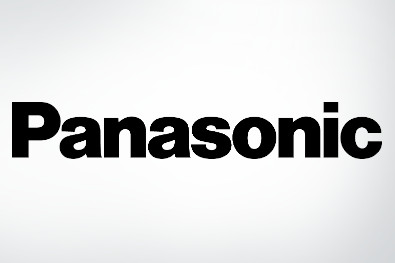 In den letzten Jahren hat die Diversifizierung der Fernsehnutzung durch das Internet und Smartphones rasant zugenommen. Die Fernseher haben sich über die schlichte Wiedergabe traditioneller Sendungen und aufgezeichneter Inhalte hinaus weiterentwickelt. Sie dienen jetzt als Bildschirm für eine breite Palette von Inhalten, einschließlich Video-on-Demand-Diensten, Videos in sozialen Medien und Online-Spielen, die auf verschiedene Nutzungszwecke und Zielgruppen abgestimmt sind. Dadurch haben sich auch die Erwartungen und Ansprüche an den Fernseher stark verändert. Panasonic bringt seine Expertise in den Bereichen hochwertiger Bild- und Tontechnologie, Kommunikations- und Digitaltechnologie sowie Softwareentwicklung für die Geräteintegration in die Partnerschaft ein und wird diese Fähigkeiten mit den Stärken von Fire TV in der UX-Entwicklung und bei inhaltlichen Angeboten zusammenführen. Diese Synergie zielt darauf ab, den Zuschauern einen komfortablen und unkomplizierten Zugang zu Inhalten zu ermöglichen, die auf ihren Lebensstil und ihre Lieblingsendungen abgestimmt sind; sowie immersive visuelle Erlebnisse mit optimaler Bild- und Tonqualität und eine nahtlose Konnektivität zu Hause, unterwegs, mit kompatiblen IoT-Geräten und Aufnahmegeräten zu gewährleisten. Die Kooperation hat sich insgesamt zum Ziel gesetzt, die Produktperformance und den Erlebniswert von Fernsehern im Multi-Screen-Zeitalter zu optimieren.Im Rahmen dieser Zusammenarbeit stellt Panasonic ab 2024 neue Fernseher mit Fire TV als Betriebssystem und einzigartigen Technologien wie Bildverarbeitung in Echtzeit sowie stetig verbesserter Benutzerfreundlichkeit und vielseitigen Anschlussmöglichkeiten vor. Im weiteren Verlauf plant das Unternehmen, sein Angebot an Fernsehern mit integriertem Fire TV zu erweitern.„Wir freuen uns unglaublich, gemeinsam mit Panasonic anzukündigen, dass ihre neuen Smart-TVs ab 2024 Fire TV enthalten werden“, sagt Daniel Rausch, Vice President für Alexa und Fire TV bei Amazon. „Das bedeutet, dass Kunden auf der ganzen Welt alle Vorteile des personalisierten Streaming-Erlebnisses von Fire TV und den Zugang zu Alexa in Kombination mit den hochwertigen Smart TVs von Panasonic erleben können.“Der CEO von Panasonic Entertainment & Communication, Akira Toyoshima, ergänzt: „Ich bin überzeugt, dass die Zusammenarbeit mit Amazon.com Services ein weiterer wichtiger Schritt auf unserem Weg ist, durch vielfältiges Entertainment und zielgerichtete Kommunikation dem Einzelnen neue Erlebniswelten zu eröffnen, die sein Leben visuell und emotional bereichern können. Mit dieser Zielsetzung werden wir auch weiterhin werthaltige Produkte und Dienstleistungen anbieten, die durch Fortschritte in der Video-, Audio- und Kommunikationstechnologie zum Wohlbefinden der Kunden beitragen.“


Über die Panasonic Group:Die 1918 gegründete Panasonic Group ist heute weltweit führend in der Entwicklung innovativer Technologien und Lösungen für eine Vielzahl von Anwendungen in den Bereichen Unterhaltungselektronik, Wohnungsbau, Automobil, Industrie, Kommunikation und Energie. Am 1. April 2022 wurde die Panasonic Group in ein operatives Unternehmenssystem umgewandelt, wobei die Panasonic Holdings Corporation als Holdinggesellschaft fungiert und acht Unternehmen unter ihrem Dach angesiedelt sind. Die Gruppe erzielte in dem am 31. März 2023 zu Ende gegangenen Geschäftsjahr einen konsolidierten Nettoumsatz von 59,4 Milliarden Euro (8.378,9 Billionen Yen).
Wenn Sie mehr über die Panasonic Group erfahren möchten, besuchen Sie bitte:https://holdings.panasonic/global/ 
Weitere Informationen:Panasonic Deutschlandeine Division der Panasonic Marketing Europe GmbHWinsbergring 1522525 HamburgAnsprechpartner für Presseanfragen:
Panasonic Pressebüro
E-Mail: panasonic-pr@jdb.de 